Safe Environment OfficeArchdiocese of SeattleTeaching Safety Curriculum ActionsThe Safe Environment Program, VIRTUS, comes with a sex abuse prevention curriculum for children. This curriculum, is called Empowering God’s Children Teaching Safety.  There are two lessons every year from kindergarten through tenth grade that are required to be taught each year (11th & 12th grades are optional). The lessons are presented in a three-year cycle through age appropriate material and videos. Below you will find the schedule for each grade level and instructions for printing the lesson plans out. You will also find information on providing a guide to helps parents understand what the Teaching Safety curriculum is about.In this Guide: Part 1: Locating the LessonsPart 2: Printing the LessonsPart 3: Locating A Guide for Parents, Guardians, and Other Caring AdultsPart 4: Locating Opt-Out FormsRecording the TrainingLESSONS SCHEDULEPart 1: Locating the LessonsPart 2: Printing the LessonsPart 3: Locating A Guide for Parents, Guardians, and Other Caring AdultsPart 4: Locating Opt-Out FormsPart 1: Locating the LessonsLog in to VIRTUS.Click on the “Educators” tab. The webpage will reroute to the “Educators” page.Read the information provided on the “Educators” page.Click “Continue.”Select the age group you need the lesson for from the drop-down menu (See Figure 1).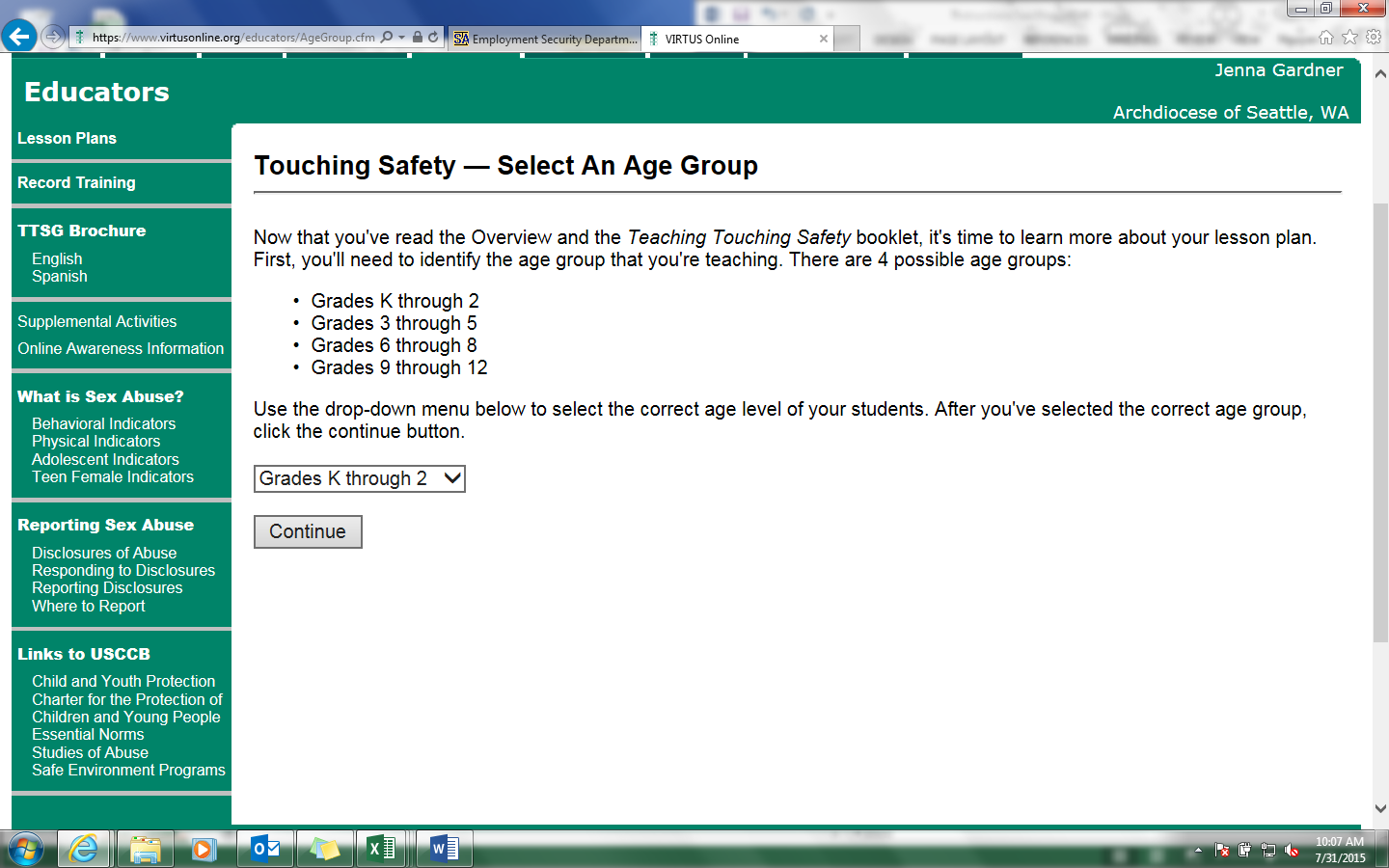 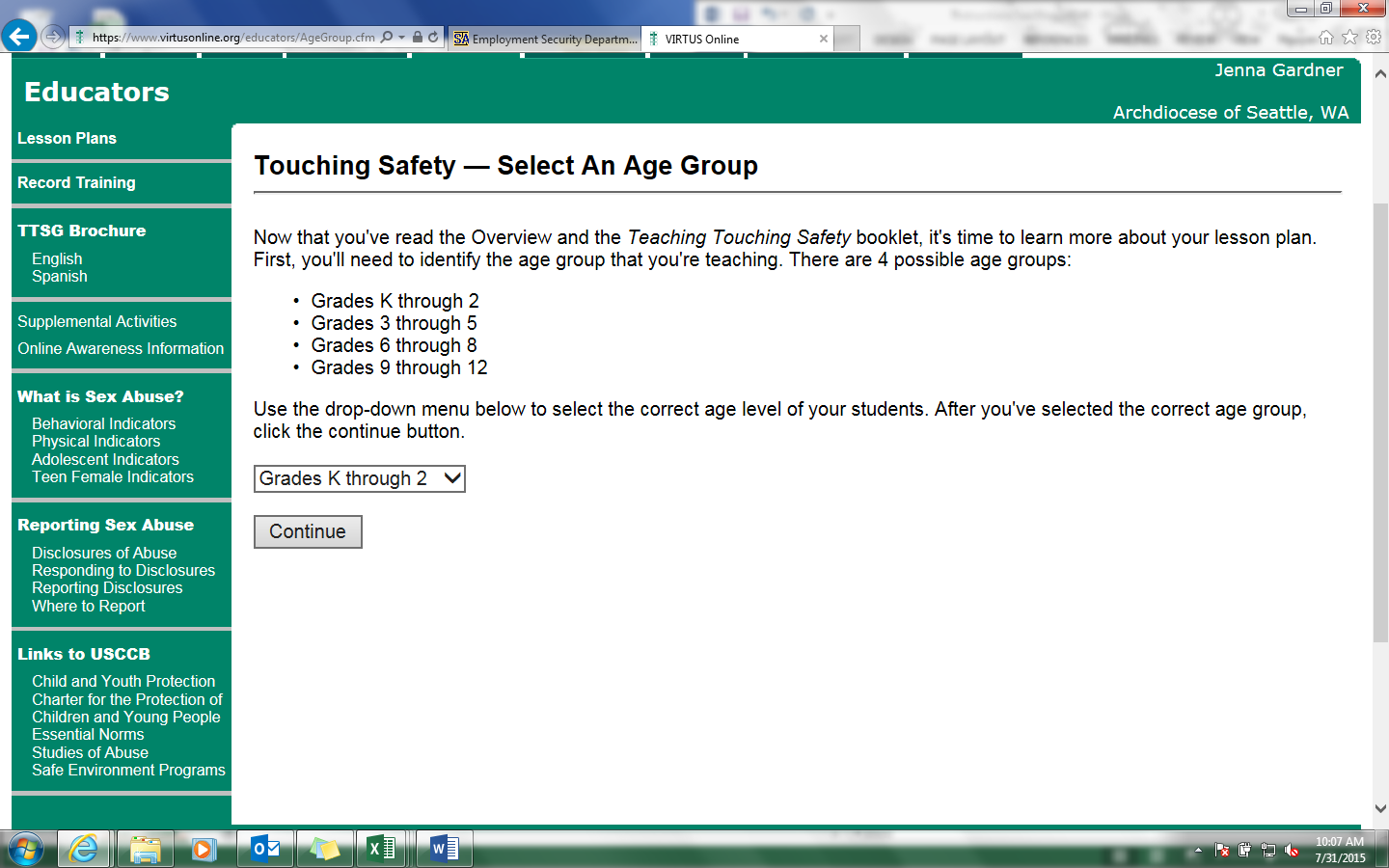 Note: For the purposes of this guide, the age group is “K through 2.” Click “Continue.”Select the correct lesson from the drop-down menu. Note: See the Lessons Schedule if you are not sure which lesson to choose. Click “Continue.”Part 2: Printing the LessonsRead the overview of the lesson you selected. Click the green arrow to view the lesson (See Figure 2). A new webpage will populate with the lesson plan.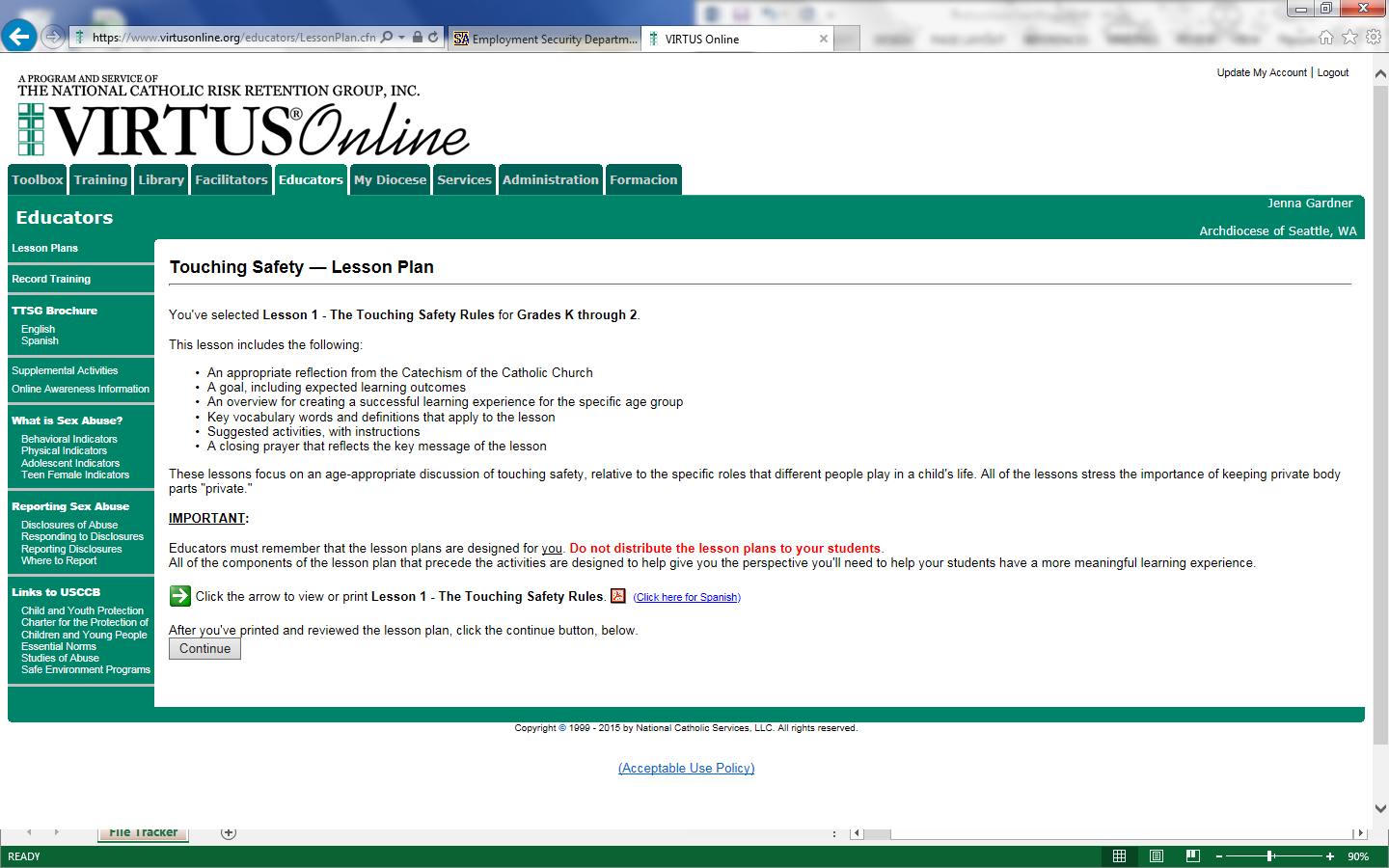 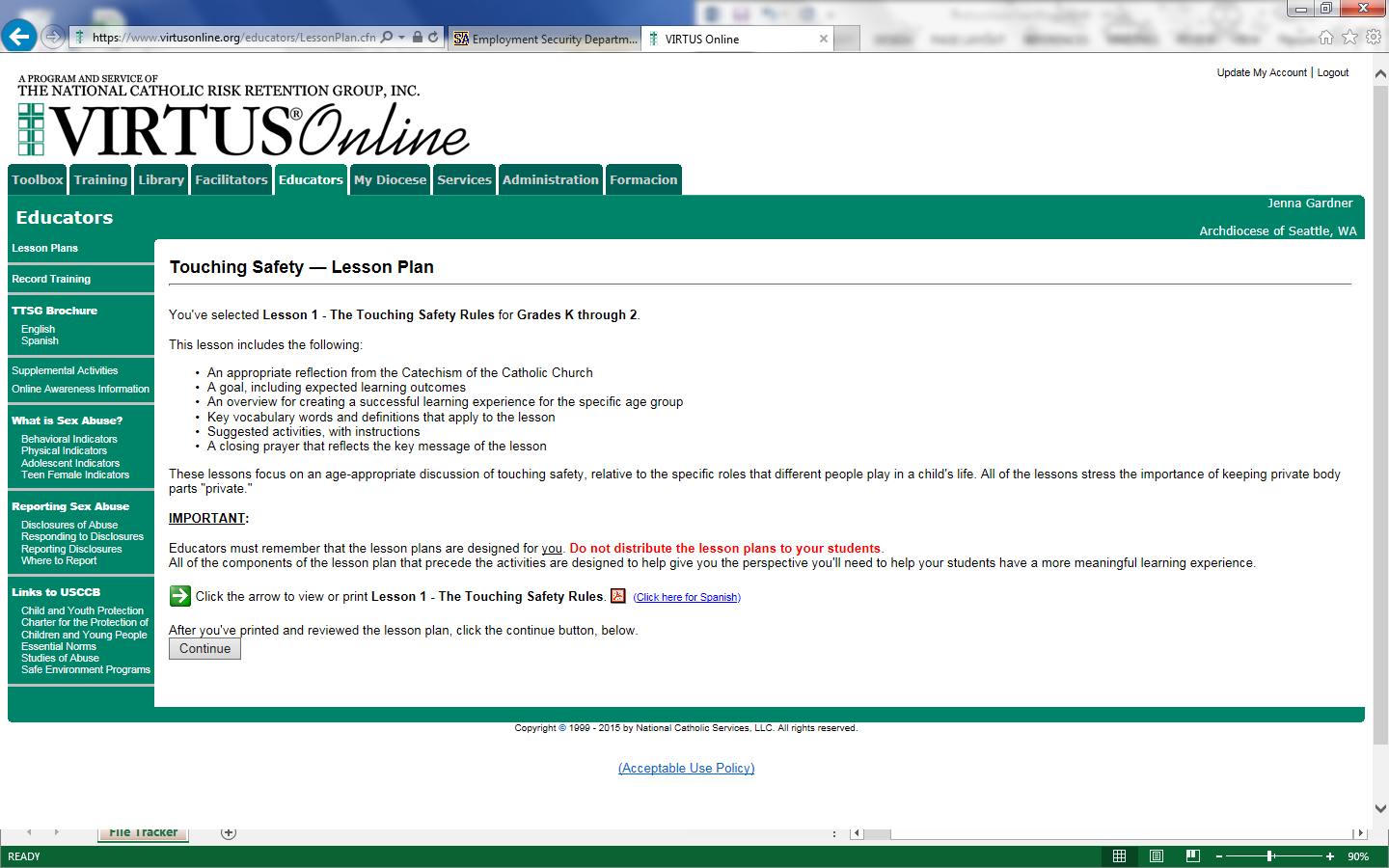 Right Click on the new webpage. A grey menu box will show up. Select “Print” from the grey menu box. Follow the steps your computer gives you to print the lesson plan. Distribute the lesson plan to the individuals who will teach the lesson. Part 3: Locating A Guide for Parents, Guardians, and Other Caring AdultsFollow Steps 1 and 2 from Part 1: Locating the LessonsClick on the green arrow beneath Step 2 on the “Educator” page (See Figure 3). A new webpage will populate with A Guide for Parents, Guardians, and Other Caring Adults. 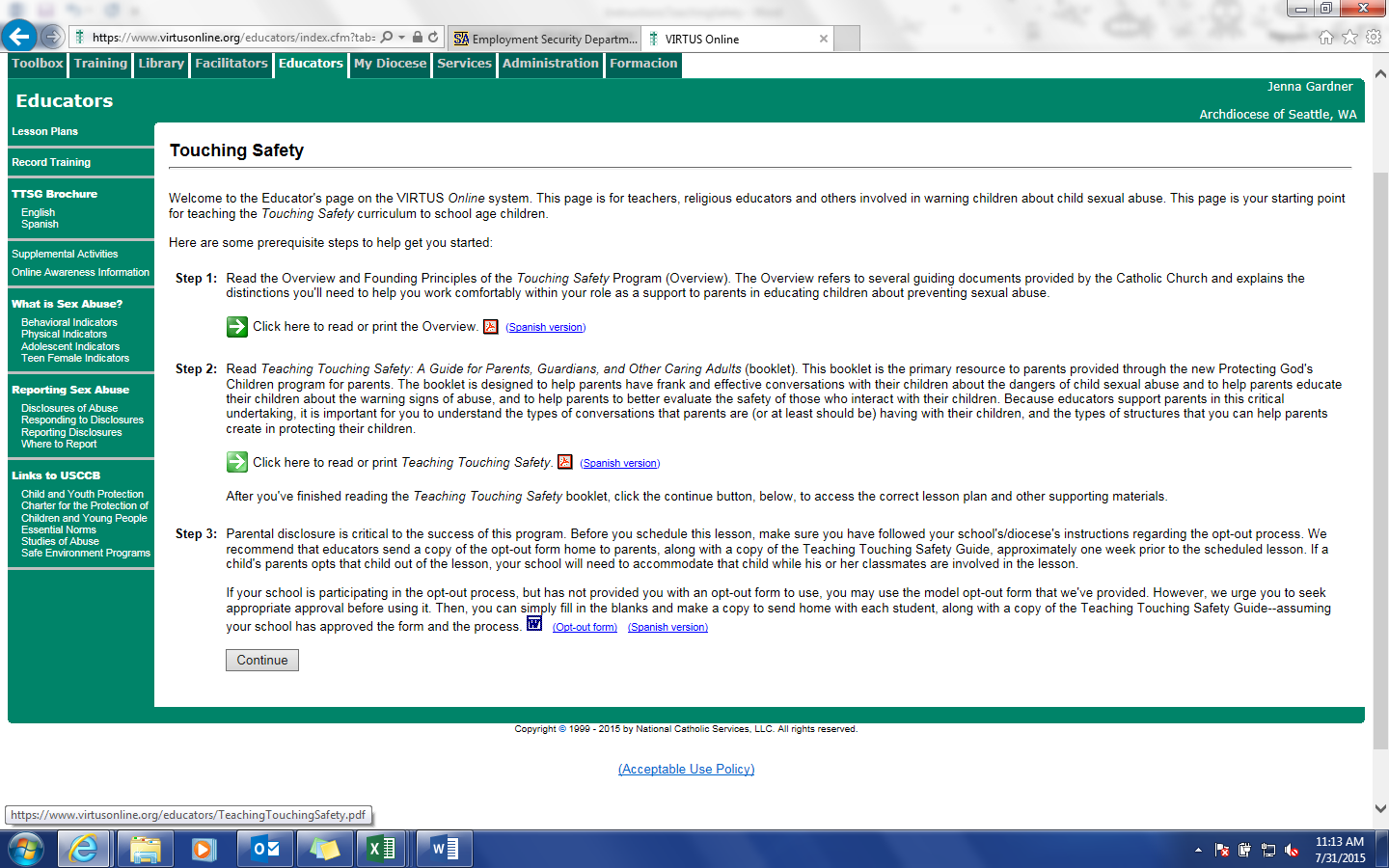 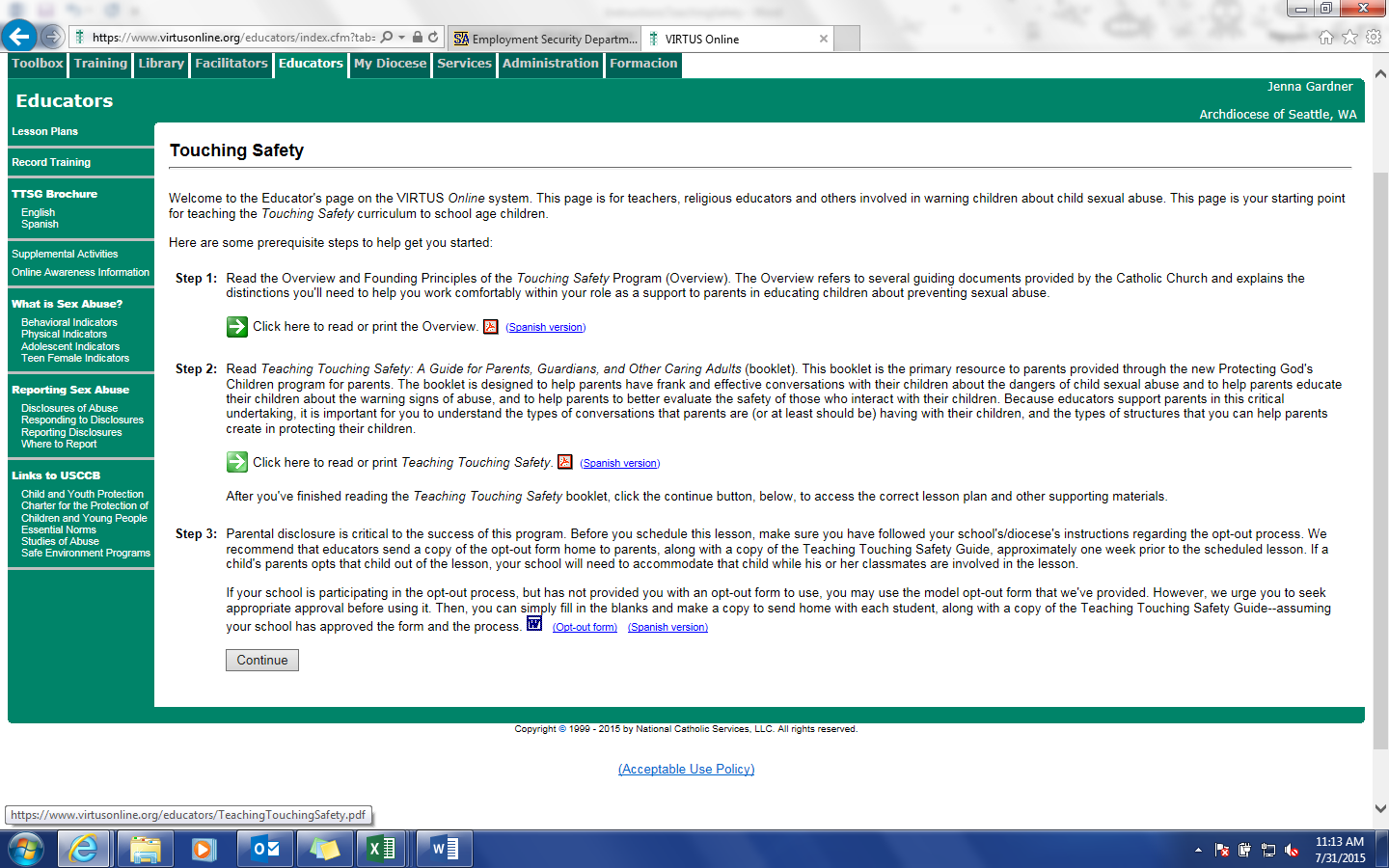 Distribute A Guide for Parents, Guardians, and Other Caring Adults to the guardians of the students. Note: This can be done in a number of ways. You can print of copies, email them the URL for the Guide, or choose any other method you think would work. Part 4: Locating Opt-Out FormsFollow Steps 1 and 2 from Part 1: Locating the Lessons.Click on the hyperlink for the Opt-Out Form in Step 3 on the “Educator” page (See Figure 4). A new webpage will populate with a Pop-Up Box. 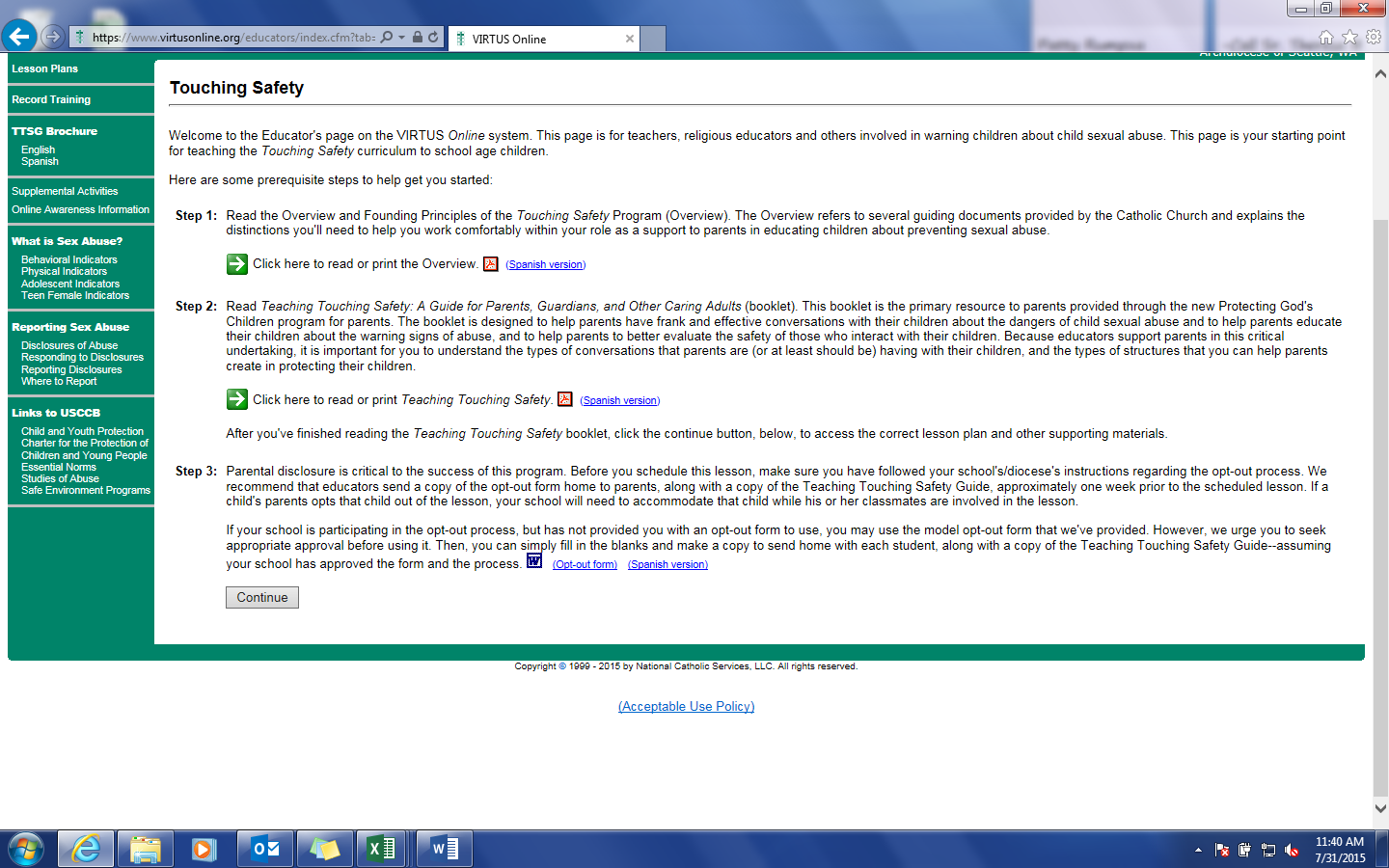 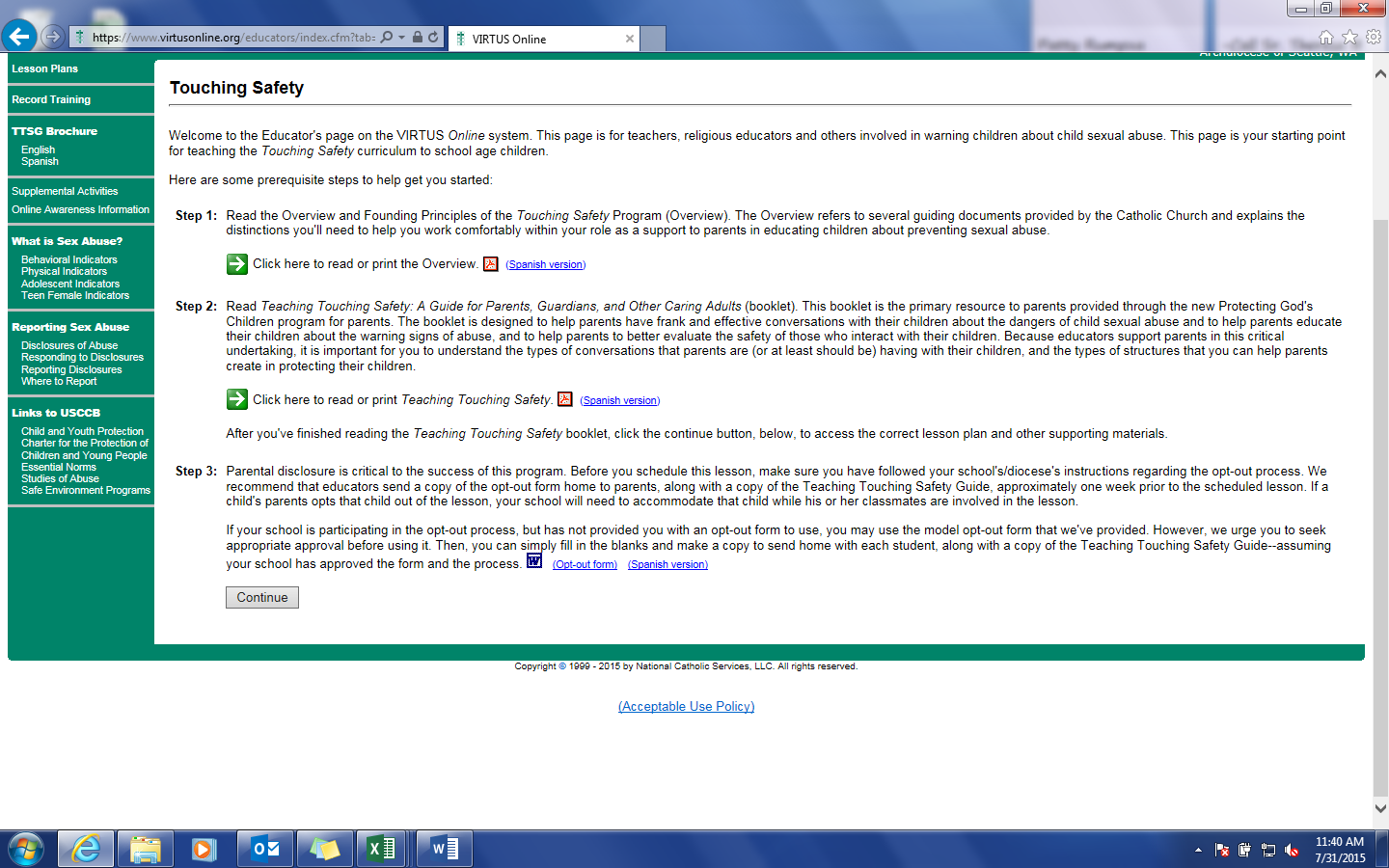 Select “Open” from the Pop-Up Box. The Opt-Out Form will download as a Microsoft Word document to your computer. Fill out the fields that ask for “NAME of school or program,” “DATE,” “CONTACT NAME” and “CONTACT NUMBER.”Distribute the filled out Opt-Out Form to parents or guardians who requested it. Send the original, signed Opt-Out Form to the Safe Environment Office. Part 5: Recording the Training Compiled School Recording the Training Fall Numbers: Due October 31stComplete Teaching Safety Program Training Record form below.Scan form or email the form back to sep@seattlearch.org. The Safe Environment Office will input the data into VIRTUS. Note: Please include all Opt-Out formsPlease print clearlySchool Name:	 											School Location (City):										Grade: 				Lesson Number and Title:	Date Trained:			Educator Name:		Number of Children Trained:	Number of Children		who Opted Out:	Number of Children Absent: 	Comments:   			Grade: 			Lesson Number and Title:	Date Trained:			Educator Name:		Number of Children Trained:	Number of Children		who Opted Out:	Number of Children Absent: 	Comments:   		Grade:Lesson Number and Title:Date Trained:Educator Name:Number of Children Trained:Number of Children		who Opted Out:Number of Children Absent:Comments:   Grade: 			Lesson Number and Title:	Date Trained:			Educator Name:		Number of Children Trained:	Number of Children		who Opted Out:	Number of Children Absent: 	Comments:   		Grade: 			Lesson Number and Title:	Date Trained:			Educator Name:		Number of Children Trained:	Number of Children		who Opted Out:	Number of Children Absent: 	Comments:   		Compiled School Recording the Training Spring Numbers: Due April 30thComplete Teaching Safety Program Training Record form below.Scan form or email the form back to sep@seattlearch.org. The Safe Environment Office will input the data into VIRTUS. Note: Please include all Opt-Out formsPlease print clearlySchool Name:	 											School Location (City):										Grade: 				Lesson Number and Title:	Date Trained:			Educator Name:		Number of Children Trained:	Number of Children		who Opted Out:	Number of Children Absent: 	Comments:   			Grade: 			Lesson Number and Title:	Date Trained:			Educator Name:		Number of Children Trained:	Number of Children		who Opted Out:	Number of Children Absent: 	Comments:   		Grade:Lesson Number and Title:Date Trained:Educator Name:Number of Children Trained:Number of Children		who Opted Out:Number of Children Absent:Comments:   Grade: 			Lesson Number and Title:	Date Trained:			Educator Name:		Number of Children Trained:	Number of Children		who Opted Out:	Number of Children Absent: 	Comments:   		Grade: 			Lesson Number and Title:	Date Trained:			Educator Name:		Number of Children Trained:	Number of Children		who Opted Out:	Number of Children Absent: 	Comments:   		OctoberAprilKindergartenPhysical Boundaries: Safe and Unsafe Touching RulesSafe Adults, Safe Touches, and Special Safe AdultsFirst GradeBoundaries, You Have RightsSecrets, Surprises, and PromisesSecond GradeBeing a Safe FriendGrooming- Recognizing Risky Adult BehaviorThird GradePhysical Boundaries: Safe and Unsafe Touching RulesSafe Adults, Safe Touches, and Special Safe AdultsFourth GradeBoundaries, You Have RightsSecrets, Surprises, and PromisesFifth GradeBeing a Safe FriendGrooming- Recognizing Risky Adult BehaviorSixth GradePhysical Boundaries: Safe and Unsafe Touching RulesSafe Adults, Safe Touches, and Special Safe AdultsSeventh GradeBoundaries, You Have RightsSecrets, Surprises, and PromisesEighth GradeBeing a Safe FriendGrooming- Recognizing Risky Adult BehaviorNinth GradePhysical Boundaries: Safe and Unsafe Touching RulesSafe Adults, Safe Touches, and Special Safe AdultsTenth GradeBoundaries, You Have RightsSecrets, Surprises, and PromisesEleventh Grade (Optional)Being a Safe FriendGrooming- Recognizing Risky Adult BehaviorTwelfth Grade (Optional)Internet SafetyCreating and Following Family Rules 